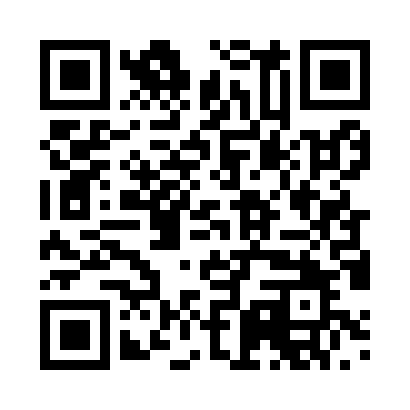 Prayer times for Unteralling, GermanyWed 1 May 2024 - Fri 31 May 2024High Latitude Method: Angle Based RulePrayer Calculation Method: Muslim World LeagueAsar Calculation Method: ShafiPrayer times provided by https://www.salahtimes.comDateDayFajrSunriseDhuhrAsrMaghribIsha1Wed3:365:511:095:108:2810:332Thu3:335:491:095:108:3010:363Fri3:315:471:095:118:3110:384Sat3:285:461:095:118:3310:415Sun3:255:441:095:128:3410:446Mon3:225:421:095:128:3610:467Tue3:195:411:095:138:3710:498Wed3:165:391:085:138:3810:519Thu3:135:381:085:148:4010:5410Fri3:105:361:085:148:4110:5711Sat3:075:351:085:158:4310:5912Sun3:045:331:085:168:4411:0213Mon3:015:321:085:168:4511:0514Tue2:585:311:085:178:4711:0715Wed2:555:291:085:178:4811:1016Thu2:525:281:085:188:4911:1317Fri2:525:271:085:188:5111:1618Sat2:515:261:085:198:5211:1819Sun2:515:241:095:198:5311:1820Mon2:515:231:095:208:5511:1921Tue2:505:221:095:208:5611:1922Wed2:505:211:095:218:5711:2023Thu2:495:201:095:218:5811:2024Fri2:495:191:095:218:5911:2125Sat2:495:181:095:229:0111:2226Sun2:485:171:095:229:0211:2227Mon2:485:161:095:239:0311:2328Tue2:485:151:095:239:0411:2329Wed2:485:141:095:249:0511:2430Thu2:475:141:105:249:0611:2431Fri2:475:131:105:259:0711:25